363102, Республика Северная Осетия – Алания, с.Чермен, ул. Ленина, 47; тел./ факс: 8(86738) ; 41-3-12,http://www.chermen-osetia.ru, e-mail: amschermen@mail.ru                                               ПОСТАНОВЛЕНИЕ №37	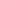 О МЕРОПРИЯТИЯХ ПО ИСПОЛНЕНИЮ НАКАЗАНИЯ             В ВИДЕ ОБЯЗАТЕЛЬНЫХ И ИСПРАВИТЕЛЬНЫХ РАБОТ НА ТЕРРИТОРИИ ЧЕРМЕНСКОГО СЕЛЬСКОГО ПОСЕЛЕНИЯ	09.03.2022г.                                                                                               с. ЧерменВ соответствии со статьями 49, 50 Уголовного кодекса РоссийскойФедерации, статьями 25, 39 Уголовно-исполнительного кодекса РоссийскойФедерации, Трудовым кодексом Российской Федерации постановляю:Утвердить Перечень видов работ для отбывания наказания в виде обязательных и исправительных работ на территории Черменского сельского поселения, согласно приложению № 1 к настоящему постановлению.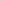 Утвердить Перечень объектов для отбывания наказания в виде обязательных работ на территории Черменского сельского поселения, согласно приложению № 2 к настоящему постановлению.З. Утвердить Перечень объектов для отбывания наказания в виде исправительных работ на территории Черменского сельского поселения, согласно приложению № З к настоящему постановлению.Направить постановление на официальное опубликование и разместить на официальном сайте Черменского сельского поселения в сети «Интернет».Контроль за исполнением настоящего постановления возложить на (зам. главы администрации Черменского сельского поселения Амбалова А.Р.).Глава Черменского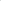 сельского поселения	Б.Г. АгкацеваПриложение №1 к постановлению администрацииЧерменского сельского поселенияПЕРЕЧЕНЬВИДОВ РАБОТ ДЛЯ ОТБЫВАНИЯ НАКАЗАНИЯ В ВИДЕ                    ОБЯЗАТЕЛЬНЫХ РАБОТ НА ТЕРРИТОРИИЧерменского сельского поселения Благоустройство, уборка и озеленение территорий города.Поддержание в надлежащем состоянии городских парков и мест массового отдыха.З. Выполнение погрузочно-разгрузочных работ, связанных 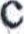 поддержанием чистоты и порядка на территории города.Расчистка территории общественных мест от снега, наледи в зимнее время года.Приведение в порядок мемориалов, кладбищ, содержание мест захоронения.Уборка помещений, зданий, сооружений, находящихся в государственной и муниципальной собственности, и прилегающих к ним территорий.Другие виды работ, не требующие предварительной профессиональной подготовки и имеющие социально полезную направленность.Приложение №2к постановлению администрацииЧерменского сельского поселенияПЕРЕЧЕНЬОБЪЕКТОВ ДЛЯ ОТБЫВАНИЯ НАКАЗАНИЙ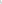 В ВИДЕ ОБЯЗАТЕЛЬНЫХ РАБОТ НА ТЕРРИТОРРШ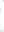              Черменского сельского поселенияПриложение №3к постановлению администрацииЧерменского сельского поселенияПЕРЕЧЕНЬОБЪЕКТОВ ДЛЯ ОТБЫВАНИЯ НАКАЗАНИЙВ ВИДЕ ИСПРАВИТЕЛЬНЫХ РАБОТ НА ТЕРРИТОРИИ               Черменского сельского поселенияУæрæсейы ФедерациРеспубликæЦæгат Ирыстон – АланиГорæтгæрон районы Чермены хъæуыбынæттон хиуынаффæйадыадминистраци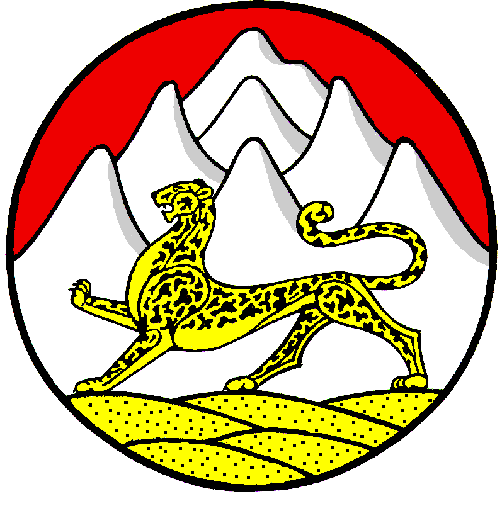 Российская ФедерацияРеспубликаСеверная Осетия – АланияАдминистрация Черменскогосельского поселенияПригородного района№ п/пНаименование организации, индивидуального предпринимателя1.№ п/пНаименование организации, индивидуального предпринимателя1.2.